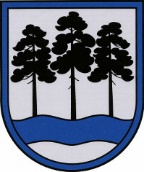 OGRES  NOVADA  PAŠVALDĪBAReģ.Nr.90000024455, Brīvības iela 33, Ogre, Ogres nov., LV-5001tālrunis 65071160, e-pasts: ogredome@ogresnovads.lv, www.ogresnovads.lv OGRES NOVADA PAŠVALDĪBAS IZGLĪTĪBAS JAUTĀJUMU KOMITEJAS SĒDES PROTOKOLS  Ogrē, Brīvības ielā 33, 3.stāva zālēSēde sasaukta pulksten 10.40Sēdi atklāj pulksten 10.30 Sēdi vada:  Izglītības jautājumu komitejas priekšsēdētāja vietnieks Andris Krauja.Sēdi protokolē: Ogres novada pašvaldības centrālās administrācijas Kancelejas lietvede Arita Zenfa.Piedalās komitejas locekļi: Gints Sīviņš, Jānis Kaijaks, Pāvels Kotāns.Nepiedalās komitejas locekļi: Raivis Ūzuls – komandējumā, Daiga Brante – cits iemesls.	Piedalās deputāti: Artūrs Mangulis, Dace Māliņa, Dzirkstīte Žindiga, Ilmārs Zemnieks, Indulis Trapiņš,Valentīns Špēlis, Jānis Iklāvs, Toms Āboltiņš, Dace Kļavina, Rūdolfs Kudļa, Santa Ločmele.Nepiedalās deputāti; Egils Helmanis – komandējumā, Kaspars Bramanis – komandējumā, Jānis Siliņš – komandējumā, Dace Veiliņa – cits iemesls, Atvars Lakstīgala – cits iemesls, Dainis Širovs – cits iemesls.Piedalās pašvaldības darbinieki un uzaicinātie: Ogres novada pašvaldības izpilddirektors Pēteris Špakovskis, Kancelejas vadītāja  Ingūna Šubrovska, Juridiskās nodaļas vadītāja p.i. Lelde Pencele, Juridiskās nodaļas juriste Elza Grauze, Ogres novada Izglītības pārvaldes vadītājs Igors Grigorjevs, Ogres novada bāriņtiesas priekšsēdētāja Dace Zariņa (attālināti tiešsaistē), Ogres novada Sociālā dienesta vadītāja Sarmīte Ozoliņa, Ogres novada Sociālā dienesta juriste Katrine Kondratjuka, Ikšķiles pilsētas un Tīnūžu pagasta pārvaldes vadītāja Aiva Ormane (attālināti tiešsaistē), Suntažu pagasta pārvaldes vadītājs Valdis Ancāns (attālināti tiešsaistē), Informācijas sistēmu un tehnoloģiju nodaļas datorsistēmu un datortīklu administrators Mikus Liepa, Informācijas sistēmu un tehnoloģiju nodaļas datorsistēmu un datortīklu administrators Kaspars Vilcāns.SĒDES DARBA KĀRTĪBA:1. Par pašvaldības līdzfinansējuma piešķiršanu.2. Par Ogres novada pašvaldības saistošo noteikumu Nr.___/2023 “Bērnu reģistrācijas, uzņemšanas un atskaitīšanas kārtība Ogres novada pašvaldības izglītības iestādēs, kurās īsteno pirmsskolas izglītības programmas” apstiprināšanu.3. Par 1. klašu skaitu 2023./2024. mācību gadā Ogres novada pašvaldības vispārējās izglītības iestādēs. I.Zemnieks pārtrauc dalību sēdē 10.321. Par pašvaldības līdzfinansējuma piešķiršanuLēmuma projekta ziņotājs - Igors Grigorjevsbalsojot: ar 4 balsīm "Par" (Andris Krauja, Gints Sīviņš, Jānis Kaijaks, Pāvels Kotāns), "Pret" – nav, "Atturas" – nav, Izglītības jautājumu komiteja NOLEMJ:Atbalstīt sagatavoto lēmuma projektu un iesniegt izskatīšanai Ogres novada domē.2. Par Ogres novada pašvaldības saistošo noteikumu Nr.___/2023 “Bērnu reģistrācijas, uzņemšanas un atskaitīšanas kārtība Ogres novada pašvaldības izglītības iestādēs, kurās īsteno pirmsskolas izglītības programmas” apstiprināšanuLēmuma projekta ziņotājs - Igors Grigorjevsbalsojot: ar 4 balsīm "Par" (Andris Krauja, Gints Sīviņš, Jānis Kaijaks, Pāvels Kotāns), "Pret" – nav, "Atturas" – nav, Izglītības jautājumu komiteja NOLEMJ:Atbalstīt sagatavoto lēmuma projektu un iesniegt izskatīšanai Ogres novada domē.3. Par 1. klašu skaitu 2023./2024. mācību gadā Ogres novada pašvaldības vispārējās izglītības iestādēsLēmuma projekta ziņotājs - Igors Grigorjevsbalsojot: ar 4 balsīm "Par" (Andris Krauja, Gints Sīviņš, Jānis Kaijaks, Pāvels Kotāns), "Pret" – nav, "Atturas" – nav, Izglītības jautājumu komiteja NOLEMJ:Atbalstīt sagatavoto lēmuma projektu un iesniegt izskatīšanai Ogres novada domē.D.Māliņa interesējas, cik izglītības iestādes piedalās Latvijas Izglītības un zinātnes darbinieku arodbiedrības streikā?I.Grigorjevs informē, ka streikā piedalās 31 no 39 novada izglītības iestādēm. Precīzs streikotāju skaits publicēts Ogres novada pašvaldības mājas lapā.G.Sīviņš norāda, ka pašvaldība nekādā veidā nevar ietekmēt izglītības iestāžu dalību streikā. Sēdi slēdz pulksten 10.35ŠIS DOKUMENTS IR PARAKSTĪTS AR DROŠUELEKTRONISKO PARAKSTU UN SATUR LAIKA ZĪMOGU2023. gada 20. aprīlisNr.4Sēdes vadītājs, Izglītības jautājumu komitejas priekšsēdētāja vietnieksAndris Krauja                       Arita Zenfa